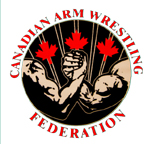 2016 Canadian Arm Wrestling Association AgendaJuly 1, 2016In Attendance:Rick Pinkney, NS - CAWF PresTracey Arnold, SK - CAWF Sec/Tres.Keith Koenig, BC- PresidentPat Callan, BC – CAWF Referee in ChiefAnthony Dall ’Antonia, BC– CAWF Communications DirectorJoey Costello, ON – CAWF Team CaptainKenji Yoshioka, BC - MemberJon Thompson, NS - MemberDarrell Steffenson MB – MB Com’s DirectorDave Campbell, ON – PresidentKayne Hemsing, SK – VP SKJason Tibok, AB - MemberPerry Bruhm, AB – MemberMeeting called to order at 7:15 pmDave Campbell adopted the 2015 agenda minutesKeith Koenig seconds thisRick and Tracey went over the financial report.We will send out a copy by email to the provinces.Motion to accept: Keith KoenigJoey Costello acceptedElections:President:Joey nominated Rick. Keith seconds the nomination.Vote: All in favorVice President:Ryan Espey in stepping down, confirmed in email.Perry nominates Joey. Tracey seconds the nomination.Vote: All in favorSec/Tres:Rick nominates Tracey. Keith seconds the nomination.Vote: All in favorTeam Captain:Joey is stepping down, but has agreed to fill this position for 2016 Worlds.Discussion: Need to find someone who has the rule knowledge and up to date information on how Worlds is running now.Head Scorekeeper:Rick nominates Tracey. Kayne seconds the nomination.Vote: All in favorHead Referee in Chief:Pat Callan is currently and was nominated by Anthony. Keith seconds the nomination.Rick nominates Dave Campbell. Vote: Dave Campbell new Head RefereeCommunications:Tracey nominates Anthony. Keith seconds the nomination.Vote: All in favorDirector of Diversity:Chantal stepped down. Discussion regarding this position. Do we have a director or committee?Equity CommitteeDirector of Coaching:Darrell Steffensen nominates Perry. Keith seconds the nomination.Vote: All in favorProvincial Reports:Keith Koenig (BC), Darrell Steffenson (MB), JasonTibok and Perry Bruhm, (AB), Dave Campbell (ON), Jon Thompson (NS), Tracey Arnold and Kayne Hemsing (SK)Team Captain – Joey Costello’s report from 2015 Worlds:Competitors booked their own flights. 14 competitorsLooking at running it the same way, but may need to have help from a co-captain(s)Worlds for the next few years: Bulgaria, Hungary, Czech RepublicOld Business:CAWF Membership fees: Tracey ArnoldThere needs to be a consistent membership fee paid by each province. This will make it easier to follow and keep track of, for the CAWF and provinces. It is agreed upon that $400 will be paid this year at the 2016 Nationals by each province. It will be discussed moving forward, on how to best address and support those members who would need to pay membership dues, as they do not have a provincial body they belong to.Implementation of Code of Ethics: Rick PinkneyAs discussed, Chantal has stepped down from the Diversity Director position. We have had no one step forward to fill this position. The CAWF has agreed to have an Equity Committee consisting of Tracey Arnold, Joey Costello and possibly another member. We will be in contact with those that agreed to help out from 2015 (Earl Wilson, Ryan Espey), that were not in attendance at this meeting.  Tracey to ask Lori Pow if she would be interested in this position on the committee. The committee will discuss, provide feedback and bring forward the Implementation of the Code of Ethics for the CAWF. Each province will be responsible to adhere to the code, as they are members of the CAWF.Byes for Nationals: Tracey ArnoldThe $200 bye will remain in effect. Nothing changes from previous years, except that if the competitor misses their provincial qualifier or did not notify their provincial body, they would be responsible to pay the $200 bye, and $100 goes to CAWF and $100 goes to the province that the competitor is representing.The province can choose to make arrangements with the competitor before the attendance at Nationals, according to their own policies. ie: If a competitor cannot attend provincials, SAWA expects participants to pay the entry fee (provincial fee) and notify (in writing) the provincial body before the provincial tournament takes place. There are exceptions if it is an emergency situation.  New Business:Rick Pinkney: motion to stager the elected positions: In 2 years, the Vice President and Sec./Tres. positions will be up for voting and in three years (2018)  the President and Referee in Chief positons will be up for election. The elected positions will serve a 3 year term.Keith Koenig seconds the motion.Vote: UnanimousPerry Bruhm: would like to consider moving Nationals to another weekend, as we may lose participants who compete at WAL or other events.Kanye Hemsing provided feedback, stating that when he spoke to a Rep at WAL, the event dates will change all the time. There is not a set date or time for them.It was agreed that Nationals will remain July 1st weekend.*No voting required as no changes occurredRick Pinkney: Disciplinary Panel discussion. As there have been some questionable behaviors from members, there needs to be a discussion on how to proceed with handling these situations. It was agreed that this will fall under the equity committee’s responsibility when the code of ethics is finalized.Rick Pinkney: Discuss weight vs age for Juniors/Youth. It was agreed that CAWF will start dividing the youth classes by weight and age, to create a more fair competition, starting the 2016 Nationals. Joey Costello and Ashely Costello agreed to help. *No voting requiredRick Pinkney: Discussion regarding a contract to host Nationals from an organization outside a           provincial body.Motion: Rick Pinkney: Motion to draw up national’s contract moving forward for any organization outside a provincial body to sign and provide a $10,000 deposit. Entry fees will go to the CAWF. Keith Koenig will help Rick design the contract.Joey Costello seconds the motion.Vote: UnanimousRick Pinkney: Motion to request WAF to have a specific date to hold the World event that is not in September.Dave Campbell seconds the motionVote: UnanimousRick Pinkney: Motion to change the wording of the hat rule to read “head wear without a brim/bill, such as religious headwear, due rags, and toques may be work at the table. No offensive or derogatory writing or symbols permissible. Any long garment must be tied back, as to not interfere with the match.Anthony Dall ’Antonia seconds the motion.Vote: UnanimousPatrick Callan: Motion to create an Assistant Referee in Chief position.Perry Bruhm seconds the motionVote: UnanimousTracey Arnold nominates Pat Callan for Assistant Ref in Chief.Dave Campbell seconds the motionVote: UnanimousPatrick to discuss restructuring of the Ref Clinic and bring forward new ideas. We need more referees in Canada, and a better way to track who is at what level.How do we make sure we have an up to date database?There is lots of interest and communicationNeed to bring the levels up for the refsShould there be a deadline and cap on time for the ref clinic?Nationals Proposals for 2018: 
Quebec: Requesting to Host Nationals for 2018Marc-Andre Campeau has started organizing and working to secure hotel and event space.Vote: Unanimous for Quebec to hostRick Pinkney: WAF UpdateWorlds are in Bulgaria October 1-10, 2016Joey agreed to help organize Team Canada for Worlds this year. He has requested people get in contact with him and Ashley after Nationals.Meeting Adjourned: 9:44 pm